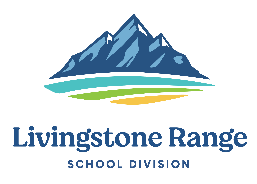 Name, Position: Darryl Seguin, SuperintendentBoard Meeting Date: October 14, 2020HighlightsFunctions & MeetingsAHS COVID-19 Virtual Community Conversation for School Superintendents—updates provided/Q&A’s from participants to clarify school startup processes and procedures.Performance Evaluation Meetings—the superintendent formally evaluates staff as needed each year depending on their role within the school division. Admin. Council meetings--re-entry planning, Federal Funding discussions, extracurricular restart, Collaborative Response Model, etc.Several school tours to observe how schools are operating in the pandemic.  Board Committee of the Whole meeting/special meetingBoard Self-Evaluation/Superintendent Evaluation Board Advocacy meetingCASSIX virtual meeting—focused on re-entry, extracurricular, student teacher practicum placements, comprehensive school health, etc. Extracurricular committee meetings—5 school based administrators met with me to discuss possible startup of extracurricular activities in LRSD.FACES meeting—discussions centered on potential adaptations to FACES programming in the future; discussion around outcomes, approach and timelines.Town of Fort Macleod/LRSD facility meeting—senior managers from the town and LRSD meet regularly to ensure collaborative efforts are in place as we share space at the GRD Administration BuildingKey Areas for Next MonthMeeting of the WholeAdmin. Council meetingThoughtExchange training & information sessionInspiring Leadership full day session & evening concluding event (presentation of final leadership projects)Admin. Retreat—Collaborative Response Model Division Design Day—Leader in MeLivingstone School Staff Meeting attendanceCASS Fall Conference (virtual attendance)Board of Trustees professional development dayOHS K-12 Inspection Program participation